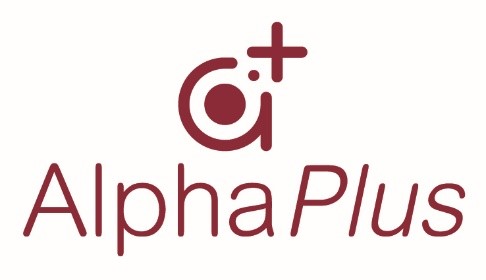 Examination ReportPart 2 Fellowship of the Royal College of Ophthalmologists (FRCOphth) Oral Examination October 2022Matthew Turner, David Budzynski, Ben SmithContents1	Summary	32	Standard setting	32.1	Hofstee method	33	The structured vivas	33.1	Results	44	The objective structured clinical examination (OSCE)	84.1	Results	85	Overall results for the oral examination	115.1	Results	11SummaryA total of 18 candidates sat the examination.The pass mark for the OSCE was 133 and the pass mark for the structured viva was 39.The reliability of the oral examination was 0.7 (viva) and 0.5 (OSCE).The pass rates for the viva and the OSCE were 11/18 (61%) and 13/18 (72%) respectively. The overall pass rate was 11/18 (61%).Standard settingCandidates must be able to accurately assess visual acuity, measure refractive error and recommend an appropriate spectacle correction to pass the RCert. The pass mark is identified using the Hofstee method.Hofstee methodAfter the examination, examiners were asked to review the parameters for the standard setting based upon their judgment of the difficulty of the stations. The following values were used to set the pass mark:The maximum credible pass mark for the examination = 65%The maximum credible pass rate for the examination = 100%The minimum credible pass mark for the examination = 55%The minimum credible pass rate for the examination = 45% (OSCE), 55% (VIVA)The cumulative fail rate as a function of the pass mark and the co-ordinates derived from the four values above were plotted on a graph. The point where a line joining the two coordinates intersects the cumulative function curve is used to identify the pass mark. Plots visualising this process for each part of the examination are shown in the relevant sections below.The structured vivasThere were five structured vivas. The communication skills OSCE station was conducted as one of the viva stations, making six stations in all (the OSCE station is not included in the analysis of the viva; it is merely administered at the same time). Each viva lasted 10 minutes. The stations were:ResultsMaximum mark (five stations, one examiner per station, 12 marks per station): 60Marks for the viva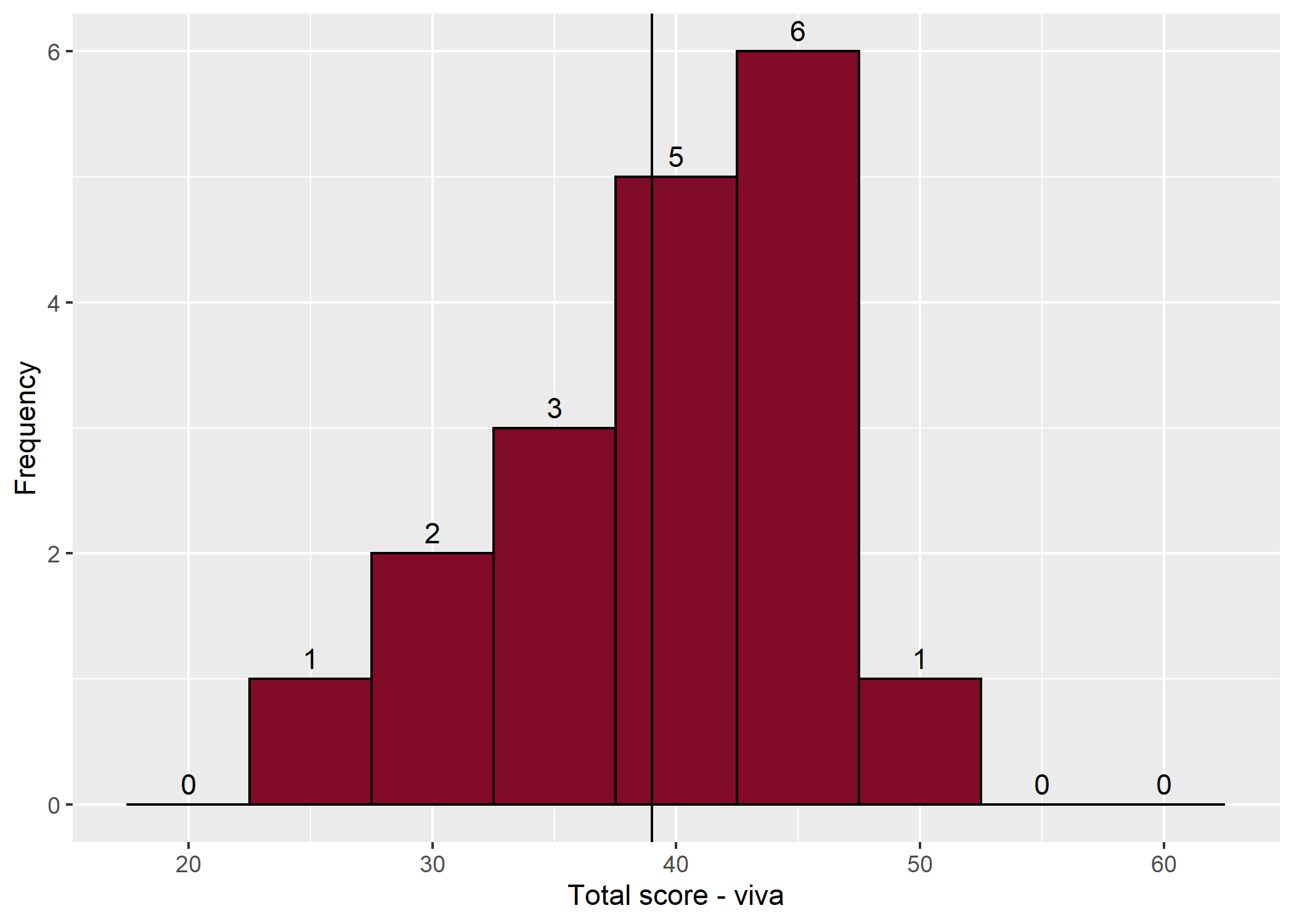 Distribution of the viva ScoresStation summary - vivaCorrelation between viva stations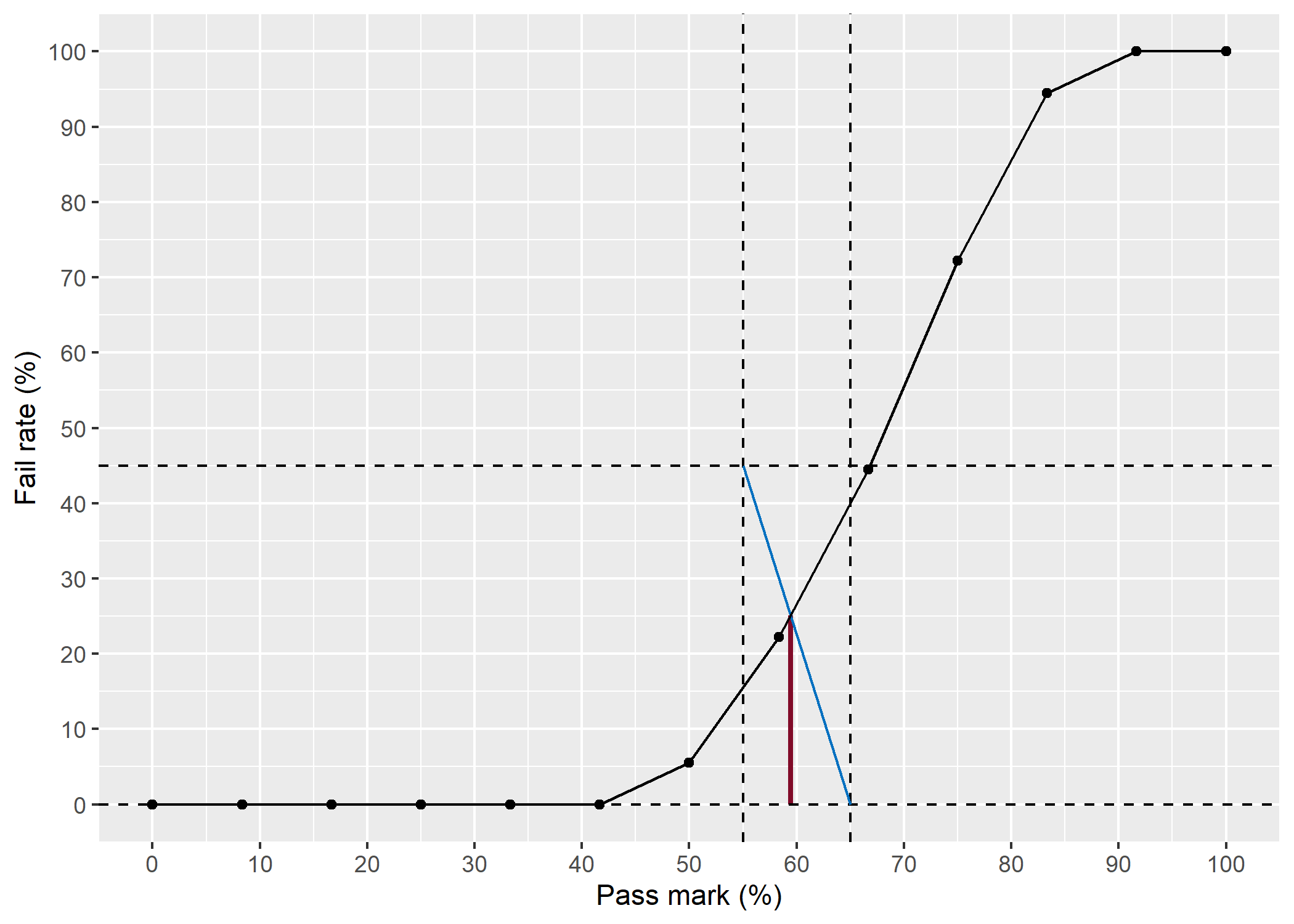 Hofstee plot - vivaThe objective structured clinical examination (OSCE)There were six OSCE stations in all. The communication OSCE was conducted with the vivas.ResultsMarks for the OSCE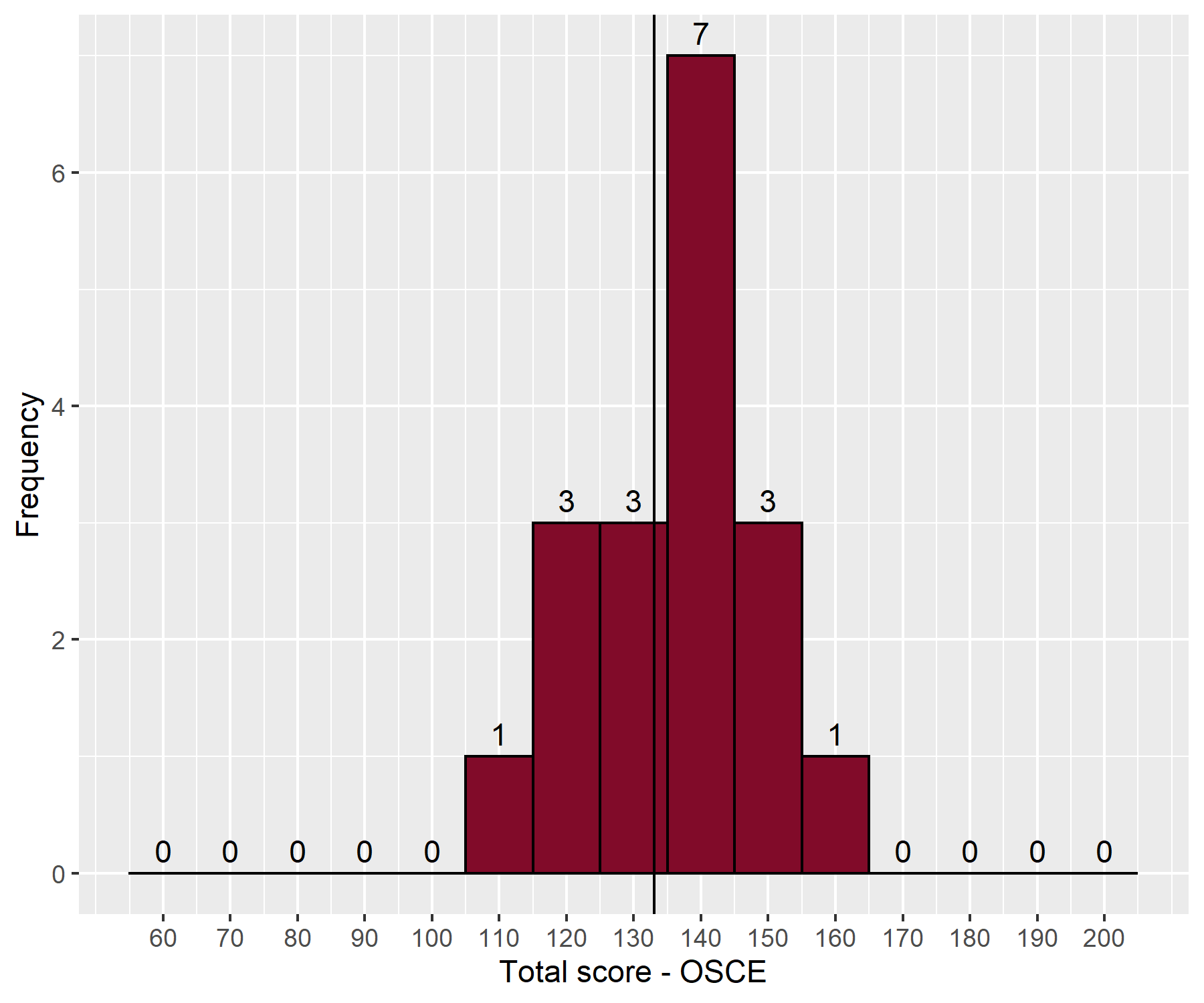 Distribution of OSCE scoresStation Summary - OSCECorrelation between examiners' marks at each stationMean absolute difference in examiners' marks at each stationCorrelation between OSCE stations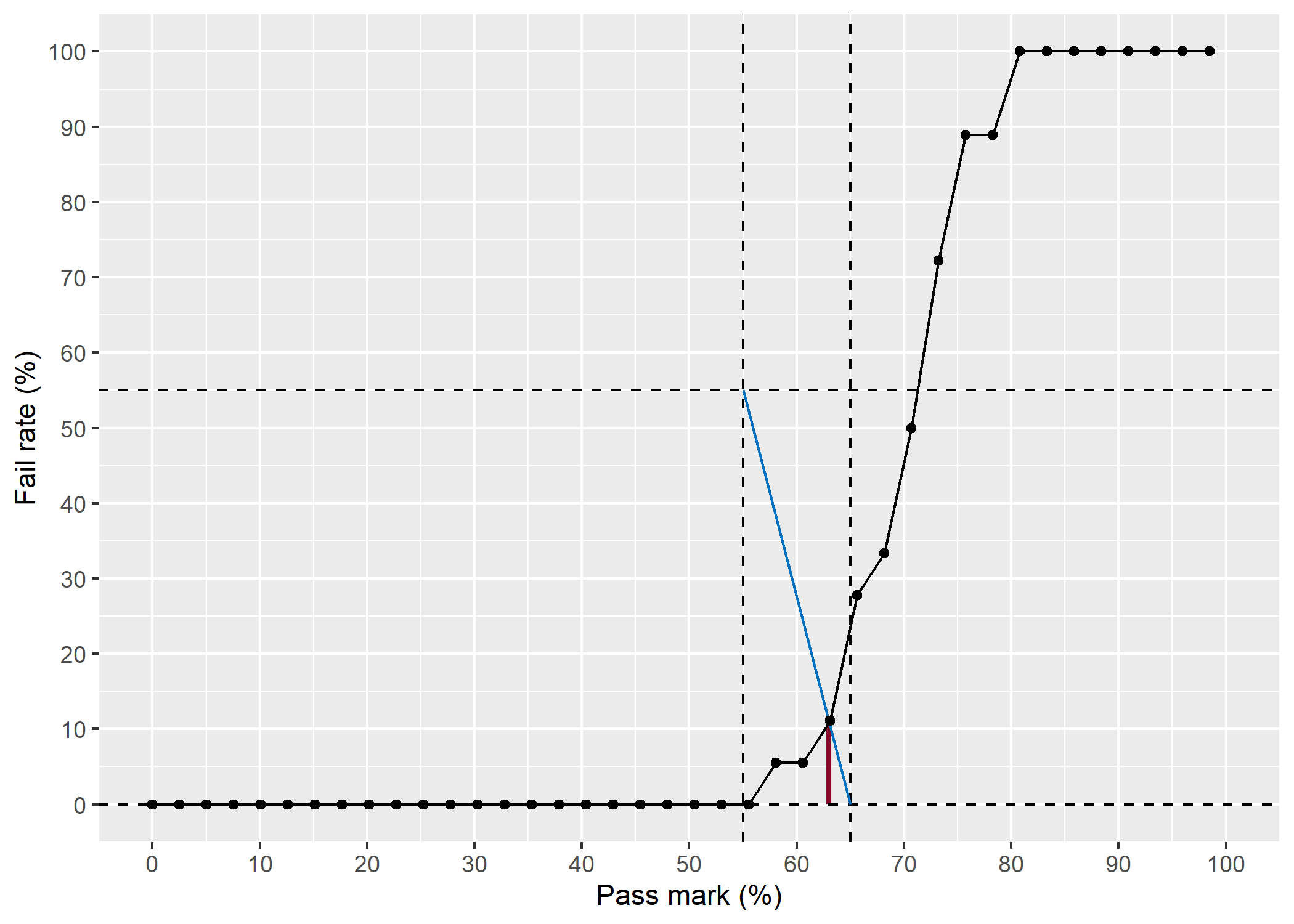 Hofstee plot - osceOverall results for the oral examinationResultsOverall Results summaryTo pass the oral examination candidates had to either pass both the viva (39/60 (65%)) and OSCE (133/198 (67%)) or pass the OSCE, achieve 37/60 (62%) in the viva and achieve 172/258 (67%) overall.Overall, 11 out of 18 candidates passed the examination.The correlation between structured viva and OSCE was 0.27.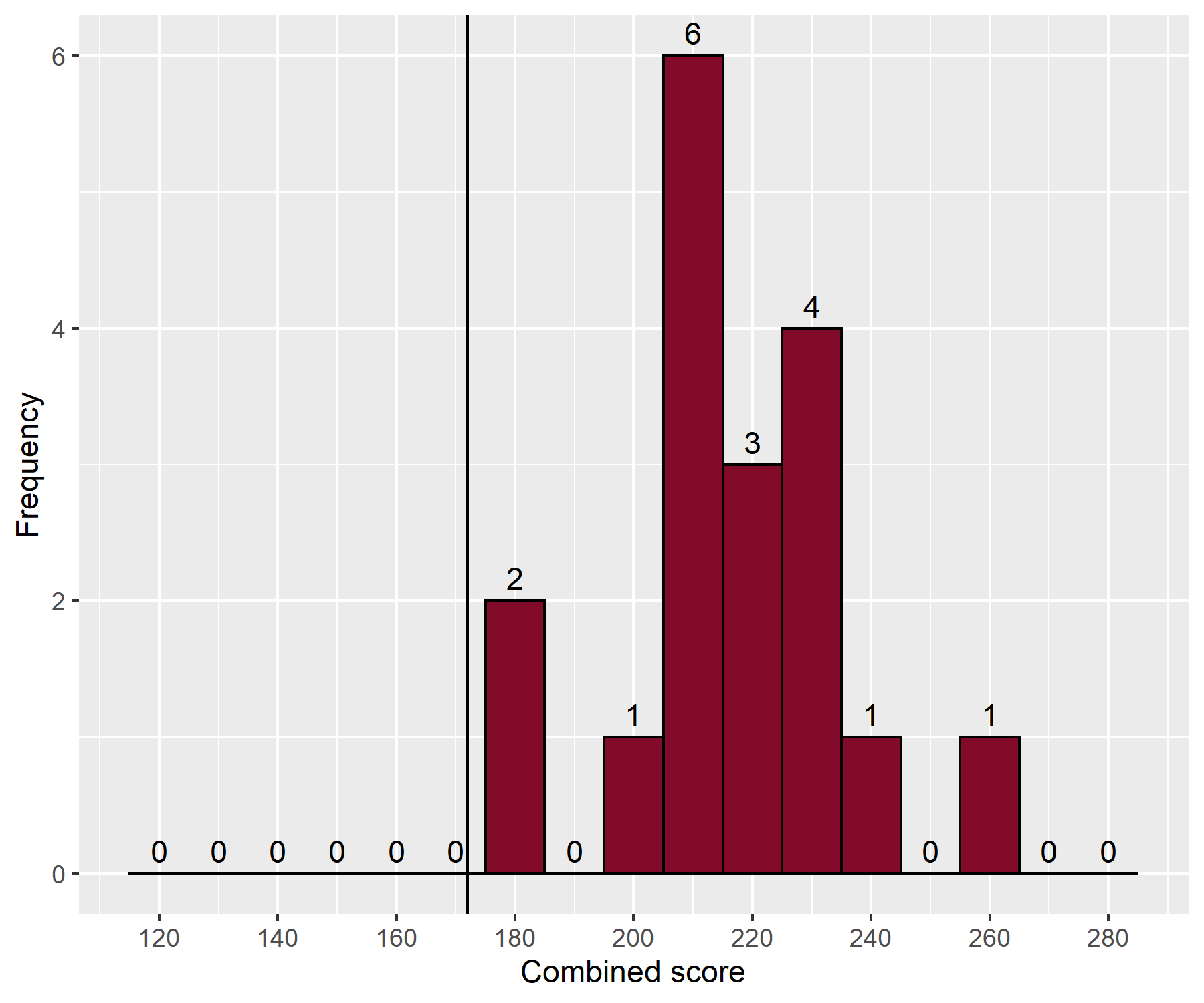 Distribution of total scoresStation 1: Patient investigations and data interpretationStation 2: Patient management 1Station 3: Patient management 2Station 4: Attitudes, ethics and responsibilities.Station 5a: Audit, research and evidence based medicine EBM (five minutes)Station 5b: Health promotion and disease prevention (5 minutes)Station 6: Communication skills (part of OSCE)StatisticValuePercentagePass mark (using Hofstee)39/6065.0%Mean score39.8/6066.3%Median score41.5/6069.2%Range27 – 5145.0% – 85.0%Reliability (Cronbach's alpha adjusted)0.7SEM3.465.8%Pass rate (pass mark 39/60)11/1861.1%StationCategoryMaximum possibleMeanMedianMinMax1PI128.79.04112PM1128.69.06103PM2128.18.03124AER125.85.54105HPDP/EBM128.79.0412Station 1Station 2Station 3Station 4Station 5Station 1Station 20.21Station 3-0.300.12Station 40.090.470.15Station 50.110.510.340.50StatisticValuePercentagePass mark (using Hofstee)133/19867.2%Mean score137.9/19869.6%Median score140/19870.7%Range112 - 15956.6% - 80.3%Reliability (Cronbach's alpha)0.5SEM8.254.2%Pass rate (pass mark 133/198)13/1872.2%StationCategoryMaximum PossibleMeanMedianMinMax1Anterior segment3626.827.516322Glaucoma and lid3627.728.017333Posterior segment3628.228.516364Strabismus and orbit3623.625.013315Neuro-ophthalmology3622.222.016306Communication skills189.48.5515StationStation 1Station 2Station 3Station 4Station 5Station 6CategoryAnterior segmentGlaucoma and lidPosterior segmentStrabismus and orbitNeuro-ophthalmologyCommunication skillsCorrelation0.760.770.870.870.850.81StationStation 1Station 2Station 3Station 4Station 5Station 6CategoryAnterior segmentGlaucoma and lidPosterior segmentStrabismus and orbitNeuro-ophthalmologyCommunication skillsMean absolute difference1.221.171.221.611.890.94Station 1Station 2Station 3Station 4Station 5Station 6Station 1Station 2-0.09Station 3-0.110.20Station 4-0.150.33-0.07Station 50.00-0.130.000.00Station 6-0.16-0.450.330.030.44StatisticsValuePercentagePass Mark172/25866.7%Mean178/25869.0%Median178/25869.0%Range145 - 21056.2% - 81.4%